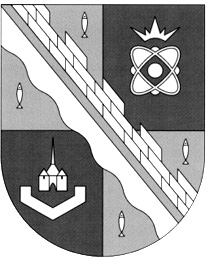                            администрация МУНИЦИПАЛЬНОГО ОБРАЗОВАНИЯ                                             СОСНОВОБОРСКИЙ ГОРОДСКОЙ ОКРУГ  ЛЕНИНГРАДСКОЙ ОБЛАСТИ                             постановление                                                         от 05/03/2021 № 433О внесении изменений в постановление администрации Сосновоборского городского округа от 18.01.2021 № 43 «Об утверждении Порядка предоставления субсидии Сосновоборскому муниципальному фонду поддержки предпринимательства в рамках реализациимуниципальной программы «Стимулирование экономическойактивности малого и среднего предпринимательства в Сосновоборском городском округе до 2030 года»В соответствии с постановлением Правительства Российской Федерации от 30.12.2020 № 2381 «О внесении изменений в постановление Правительства Российской Федерации от 18 сентября 2020 г. № 1492», администрация Сосновоборского городского округа п о с т а н о в л я е т:1. Внести изменения в постановление администрации Сосновоборского городского округа от 18.01.2021 № 43 «Об утверждении Порядка предоставления субсидии Сосновоборскому муниципальному фонду поддержки предпринимательства в рамках реализации муниципальной программы «Стимулирование экономической активности малого и среднего предпринимательства в Сосновоборском городском округе до 2030 года»:1.1. Подпункт 2.1.3 изложить в новой редакции: «2.1.3. Получатель субсидии не должен находиться в процессе реорганизации (за исключением реорганизации в форме присоединения к юридическому лицу другого юридического лица), ликвидации, в отношении него не введена процедура банкротства, деятельность Получателя субсидии не приостановлена в порядке, предусмотренном законодательством Российской Федерации».1.2. Абзац третий подпункта 2.10 после слова «определенным» дополнить словами «в соответствии с».2. Общему отделу администрации (Смолкина М.С.) обнародовать настоящее постановление на электронном сайте городской газеты «Маяк».3. Отделу по связям с общественностью (пресс-центр) комитета по общественной безопасности и информации (Никитина В.Г.) разместить настоящее постановление на официальном сайте Сосновоборского городского округа.4. Настоящее постановление вступает в силу со дня официального обнародования.5. Контроль за исполнением настоящего постановления возложить на первого заместителя главы администрации Сосновоборского городского округа Лютикова С.Г.Глава Сосновоборского городского округа		              М.В. ВоронковБулатова Татьяна Евгеньевна (81369) 6-28-49 ПТ  ОЭР